1º DUPLA TITULAÇÃO – MATUTINO2019.2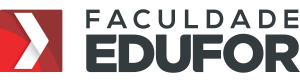 HORÁRIOS DE AULA2019.2Número: HORÁRIOS DE AULA2019.2HORÁRIOS DE AULA2019.2Aprovação:HORÁRIOS DE AULA2019.2Gestor(a) da UnidadeSão LuisHORÁRIOSEGUNDATERÇAQUARTAQUINTASEXTASÁBADO8:00 às09:20hPlanejamento de CarreiraProf. Hilderson (Juntos com a Fisioterapia)Homem e SociedadeProf. LeonardoComunicação e ExpressãoEADFilosofia, Ética, Cidadania e Princípios do DireitoProf. Carlos Pessoa(Juntos com a Fisioterapia)Metodologia CientíficaEAD09:20h às09:30hINTERVALOINTERVALOINTERVALOINTERVALO09:20hÀs11:20hPlanejamento de CarreiraProf. Hilderson (Juntos com a Fisioterapia)Homem e SociedadeProf. LeonardoComunicação e ExpressãoEADFilosofia, Ética, Cidadania e Princípios do DireitoProf. Carlos Pessoa(Juntos com a Fisioterapia)Metodologia CientíficaEAD